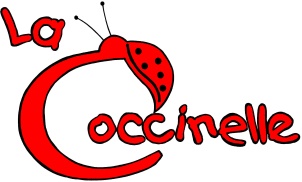     Formulaire inscriptionService de garde AGA du 4 décembre 2018à La Coccinelle de l’école Alain-Fortin18h00-19h00Réservé aux enfants de 18 mois à 12 ansdont les parents participent à l’AGA du 4 décembre 2018.Nom du parent 1 :________________________________________Adresse : ___________________________________________________________________Téléphone à domicile : _____ Téléphone cellulaire : ____Téléphone au bureau: _________Courriel: ___________Nom du parent 2 : _______________________________________Adresse : ___________________________________________________________________Téléphone à domicile : _____ Téléphone cellulaire : ____Téléphone au bureau: _________Courriel: ___________         Mon enfant fréquente déjà un programme de La Coccinelle.Nom de l’enfant : ________________________________             Âge : ________Site de La Coccinelle où est inscrit l’enfant en temps normal : _________________________          Mon enfant fréquente déjà un programme de La Coccinelle.Nom de l’enfant : ________________________________             Âge : ________Site de La Coccinelle où est inscrit l’enfant en temps normal : _________________________          Mon enfant ne fréquente PAS un programme de La Coccinelle.Si votre enfant ne fréquente pas un programme de La Coccinelle durant l’année, nous vous enverrons un formulaire d’inscription détaillé par courriel.